ESCOLA CRESCER E SABER EDUCAÇÃO INFANTIL E ENSINO FUNDAMENTAL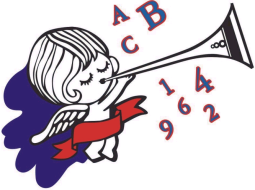 LISTA DE MATERIAL ESCOLAR – 2º ANO – 2024MATERIAL VARIADO01 caderno pequeno de Brochura, capa dura (96 folhas) para Língua Portuguesa.01 caderno pequeno Quadriculado, capa dura com margem e 7 mm x 7 mm quadrados pequenos (96 folhas) para Matemática.04 cadernos pequenos de Brochura, capa dura (48 folhas) para Ciências, História, Geografia e Inglês.Obs.: Os cadernos devem ser entregues encapados com plástico vermelho e etiquetados com o nome do aluno. Favor não enviar cadernos universitários.06 lápis preto nº 0201 apontador com depósito03 borrachas brancas com capa02 caixas de massa de modelar com 12 cores01 caixa de lápis de cor com 12 cores01 caixa de canetinhas hidrográficas 01 caixa de tinta guache com 6 cores 01 pincel nº 12 (cerda chata)01 tubo de cola líquida branca 90g03 colas bastão 40g03 bastoes de cola quente grossa01 penal de zíper (trazer vazio e identificado)01 tesoura escolar sem ponta01 régua de plástico 30 cm (não dobrável)01 protetor plástico para crachá01 pasta preta com 20 plásticos (tamanho ofício)02 rolos de fita crepe01 rolo de durex largo 01 rolo de dupla face fina30 sacos plásticos tamanho ofício02 metros de TNT01 metro de CONTACT transparentePAPÉIS500 folhas de papel sulfite branco A4100 folhas de papel sulfite reciclado A450 folhas de papel sulfite A4 180 g25 folhas de papel pautado tipo fichário (produção textual)02 folhas de EVA rosa e 02 azul01 folha de papel carmim vermelho02 folhas de cartolina branca02 folhas de papel Kraft01 bloco criativo02 folhas de papel crepomMATERIAL PEDAGÓGICO01 alfabeto móvel de EVA02 gibis (observar o conteúdo e faixa etária)01 dicionário de Língua Portuguesa (revisado conforme Novo Acordo Ortográfico) 01 dicionário de Inglês 01 cx de Material Dourado individual de madeira (62 peças)01 Livro NO CAPRICHO B: CALIGRAFIA INTEGRADAAutores: Isabella Carpaneda, Angelina Bragança. Obs.: Poderá ser adquirido direto na FTD, na Rua João Negrão, 2720, Parolin (41) 3208-8400 (8h às 12h ou 13h30 às 18h). 04 livros de Literatura/ Projeto Voe Alto (um para cada bimestre – a ser adquirido na Escola)USO COMUM08 caixas de lenço de papel06 pacotes de guardanapo de papel200 copos plásticos descartáveis para água (400 copos caso seja do período integral)ATENÇÃOOs materiais didáticos serão entregues para os alunos, a cada início de bimestre;Os uniformes serão adquiridos na secretaria da escola e deverão ser identificados com o nome da criança. Sugestão: www.inkids.com.br (etiquetas laváveis); A escola não se responsabilizará por uniformes, pertences e materiais sem identificação.MATERIAL PARA ALUNOS DO PERÍODO INTEGRAL01 caixa de tinta guache com 6 cores01 tubo de cola líquida branca 90g01 caixa de massa de modelar02 metros de TNT BRANCO.Obs.: Para as oficinas do período integral a lista seguirá no 1º dia de aula.Lembramos que não serão aceitos materiais no 1º dia de aula, pois as professoras estarão recepcionando os alunos.